CURRICULUM VITAE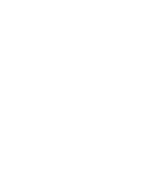 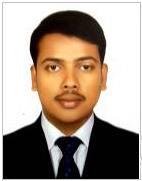 BonnyE-mail ID: bonny-396718@gulfjobseeker.com CAREER OBJECTIVE:Result-oriented individual with the ability to communicate technical information in a precise and convincing manner, looking to secure a job position in an organization that can utilize my mechanical ability.PROFILE SUMMARY:Excellent decision making skills with a positive approach.Ability to analyze, organize and manage challenging projects that promote growth through individual and product achievements.Process oriented; willing to work in target based environment, poised to tackle the multifaceted challenged of rapidly changing corporate circumstance.Dedicated and highly ambitious to achieve personal as well as organizational goals.Expert in implementation of each step of project.Eager to learn new technologies and methodologies.Always willing to innovate the new things which can improve the existing technology.ACADAMIC DETAILS:Bachelor Of Engineering (Mechanical Major) 2014 Kalaivani College of Technology, Coimbatore, IndiaP.G.Diploma in Piping Engineering (2014) Suvidya Institute of Technology, Mumbai, IndiaDiploma In Automobile Engineering (2011) Sankara Polytechnic College, Coimbatore, IndiaTECHNICAL QUALIFICATION:2D Drafting Package-AutoCADPDMS, CAESAR 2Software: Microsoft Office, AutoCAD Piping design BasisKnowledgeable in Detailed Piping IsometricsSkilled in piping general arrangement drawing and piping tie-in scheduleAble in Mechanical commitments such as:Quantity EstimationTechnical Plan Analysis & LayoutFire Protection SystemFire & Life SafetyNFPA Codes & StandardsHVAC Design & Heat Load CalculationPlumbing Material Selection StandardsPROFESSIONAL EXPERIENCE: (U.A.E.) Abu Dhabi University - Al Ain CampusProject Cost - AED 85,000,000.00 Designation: Mechanical Site Engineer Duties & ResponsibilitiesPrepare detail layout plans and construction of HVAC, plumbing and fire safety diagrams and drawings.Monitored piping materials take-off, pre-fabrication and piping erection/ installation activities.Responsible for Installation, Testing & Commissioning of Fire Fighting Systems Including sprinkler system, FM200, Foam System, Pre-Action system, Hydrant system, FHC & Stand Pipe.Responsible for the installation of HVAC Machines & its Connections as per the detailed Shop drawing.Managing & Maintaining the Documents such as Material Submittal & Shop Drawing submittal.Developed and maintained engineering standards, materials specifications and construction design documents.Perform regular inspection on all equipments and materials availability.Manage and perform tests on various materials and equipments and maintain knowledge on all product specifications and ensure adherence to all required standards.Collaborate with various teams to finalize all architectural and civil requirements in coordination to MEP works.Assist to allocate appropriate CAD design for all activities and ensure compliance to all client timeframe.Evaluate all design drawings according to required quality regulations.Monitor installation and perform tests on various water and sewage lines.Install various commission pumps.Administer all mechanical work and provide certification to all contractor bills.Perform regular inspection of materials and works for all Mechanical activities.Rashtriya Chemicals and Fertilizers Limited (Mumbai, India) Designation: Piping EngineerTenure: September 2017 - July 2018 Duties & Responsibilities:Managed the proper erection of pipes, hangers and supports in field installations.Supervised the construction, testing and commissioning of the critical and BOP piping systems.Coordinated with other engineers in the proper storage, preventive maintenance and cleaning of piping spools before commissioning.Analyze all mechanical designs and prepare various concepts for piping designs and develop required mechanical documents.Provide support to all purchase activities and evaluate all vendor submittalsInspect all mechanical equipment’s and analyze all equipment’s and ensure adherence to all present technology.Provide assistance all senior engineers and recommend improvements to all design and travel to site to analyze all equipment’s and maintain efficient relation with all plant personalCoordinate with various team to administer all assignmentsInterpret all codes and maintain overall performance of all piping activities.Develop new methods to recommend improvements to all activities of piping  section.Crescon Projects and Services Pvt. Ltd. (India) Designation - Duty EngineerTenure: July 2014 - August 2017Service Providing: MEP Service & BMS Service & Constructiona. Client Name: Konnect Reality Property Management, Chennai, IndiaHVAC System Chiller's Water Cooled (600TR), Air Cooled (320TR)Electrical System - Transformer (2000 & 2500 KVA), Diesel Generators (2500 KVA), HT and LT Panels.Sewage Management System - 500-550 Kl/day)Duties & Responsibilities:Manipulate the technical team to maintain HVAC system, plumbing, electrical generator and sewage management system.Manage and monitor day to day utility, PPM (Planned, Preventive & Maintenance) activities provide direction to shift engineers and supporting organizations.Review and coordinate documents to ensure compliance with project requirements.Coordinating with tenant team and take shutdown for servicing of Transformer.Attending the breakdown instantaneously and keep building utility system safe.Monitor the site progress and PPE checking.Coordination between MEP works and all other disciplines.Conduct daily walk-through/ inspection to ensure of materials/ equipments are taking place on time.Ensure all equipment’s and facilities are maintained well in the site.Monitor quality of workmanship on various building maintenance service.Review and monitor quality of all project documentation.Participate in emergency response team and may be assigned and specific role and responsibility for such purpose.Provide monthly report to the top management and report any short fall to the appropriate authority with proper justification and recommendations.Coordinate with work inspection team, testing, commissioning and startup.Organizing and coordinating fire evacuation, assist with safety, securing including evacuation procedures, disasters recovery, EPA (environmental Protection Agency) compliance, ergonomics, and security monitoring equipment.PERSONAL DETAILS:DECLERATION:I hereby declare that all the above information is true to the best of my knowledge and belief.Your’s faithfully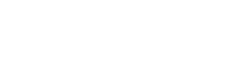 BonnyDate of Birth:September 23, 1991Place of Birth:Tamilnadu, IndiaGender:MaleAge:28 yrs. oldNationality:IndianMarital Status:SingleLanguages Known:English, Tamil, Hindi & Malayalam